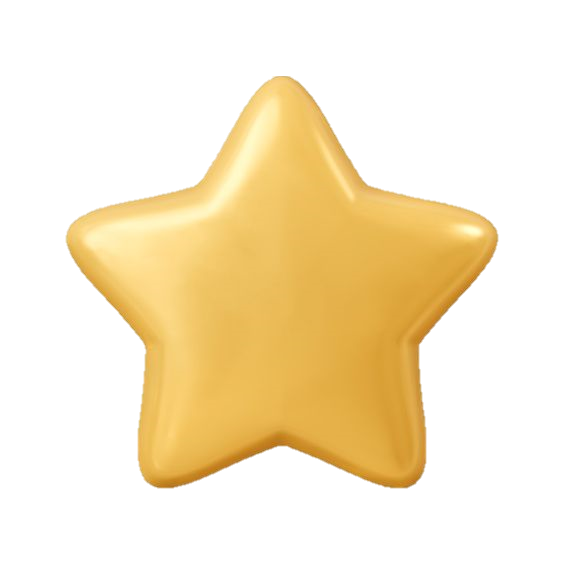 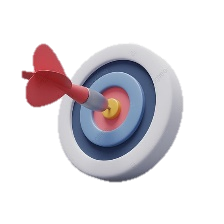 الأهداف:ان يتعرف الأفراد الأجياليون على الامراض النفسية بشكل عام وبالتالي زياده الحصانة المجتمعيةزيادة الوعي لدى الأفراد الأجياليون عن الامراض النفسية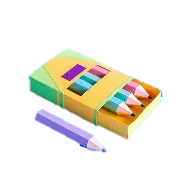 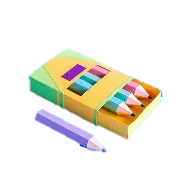 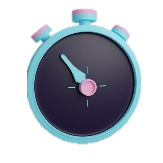 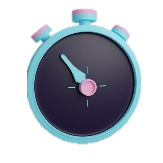 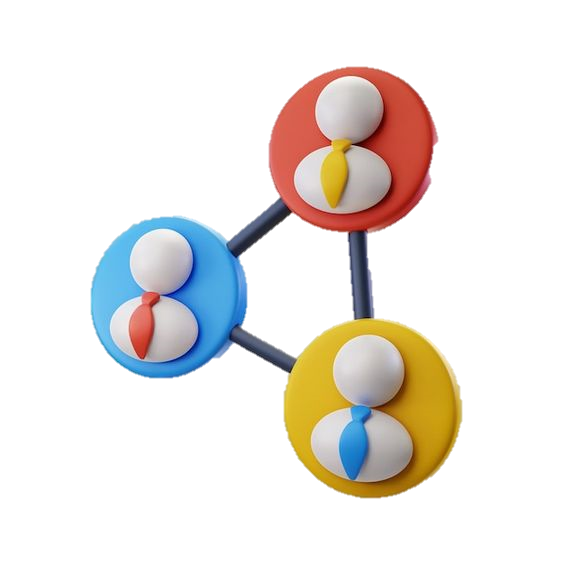 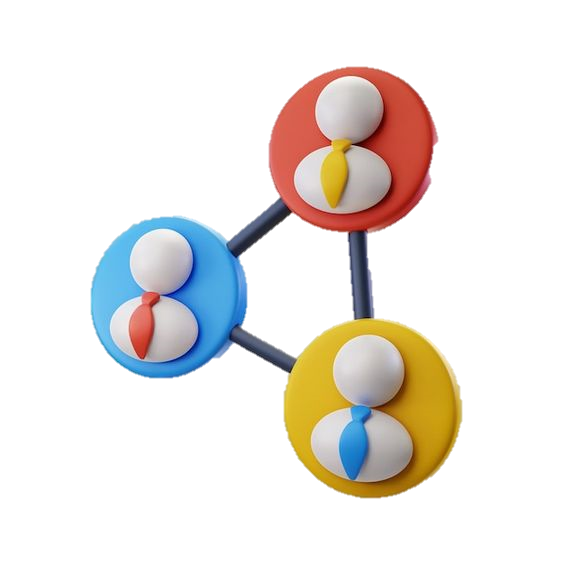 المرحلة الاولى: 20دقيقةارسم شمس الافكار واسالهم ماذا تعرفون عن الامراض النفسيه وما هي اسماء الامراض النفسيه المشهوره واكتبها.امثلة: اضطرابات القلق والاكتئاب واضطراب ما بعد الصدمة واضطراب ثنائي القطب واضطرابات الاكل واضطراب الوسواس القهري الانفصام.اذا لم يعرفو الامراض من الممكن ان تعطي تلميحات ( تلميح عن الاكتئاب – المرض الذي يصيب المريض بالحزن الشديد, تلميح للانفصام -المرض الذي يجعل للمريض اكثر من شخصية وهكذا)سنتقسم الان ازواج ( حسب 1 و 2) ثم اطلب منهم البحث بالانترنت عن واحدة من هذه الامراض المكتوبه بشمس الافكار ( 10 دقائق)المرحلة الثانية: 10 دقائقارسل الرابط ادناه لافراد المجموعة بالواتس وليحل كل منهم هذه الفعالية لوحده : https://wordwall.net/he/resource/13358326/%D8%AF%D8%B1%D8%A7%D8%B3%D8%A7%D8%AA-%D9%86%D9%81%D8%B3%D9%8A%D8%A9المرحلة الثالثة: 5 دقائقاخبر افراد المجموعة بكلماتك وبشكل بسيط انه قد يساء فهم الامراض النفسية بسبب انخفاض مستويات الوعي بالمرض النفسي في كثير من الاحيان. وهذا يخلق وصمة العار التي تجعل الاشخاص يرفضون التوجه للعلاج النفسي. يجب ان نعرف ان معظم الامراض النفسية قابلة للشفاء مثل القلق والاكتئاب وغيرها وان الادوية النفسية تؤخذ لفترة محددة وهي الفترة اللازمة للعلاج ثم يتم وقفها خاصة اذا لجأ المريض الى الطبيب في المرحلة الاولى من المرض.الكثير من المرضى يلجؤون الى العيادة النفسية بعد معاناة طويلة جدا وفي مرحلة متأخرة لأن العلاج في هذه الحالة يأخذ وقتا أطول ويكون أصعب. هناك امراضا نفسية اذا لم تعالج يصل المريض في نهاية المطاف الى التفكير الجدي بالانتحار وهي الامراض مثل الاكتئاب اوالقلق.المرحلة الرابعة: 15 دقائقاقسم المجموعة الى مجموعتين وقل لهم اننا سنقوم بمسابقة والفرقة الفائزه هي التي تعرف اكثر عدد من الجمل الصحيحة ( عليهم الاجابه ب صح او خطأ تجاه اي الجملة التي يقرأها المركز)السؤال العام: هل العلامات او الاعراض التالية اذا حدثت يجب علينا الذهاب الى اخصائي نفسي؟ لخص للافراد انه يجب التوجه الى مختص نفسي (تفصيل اكثر ) يتم عند الشروط التالية: بحالة وجود اضطراب في الاداء الوظيفي بحياة الشخص اليومية. او ان يؤثر الاضطراب العقلي على من حولهم - خطر على الحياة، عنف، نوبات غضب، إلخملاحظة للمُركز: اذا رأيت الافراد غير مباليين بهذه المرحلة بالفهم والتعلم اخبرهم انه اي احد في هذه المجموعة من الممكن ان يحتاج علاج نفسي او اي قريب له لذلك يجب ان يكون لدينا الوعي اللازم لطلب المساعدة.لأي استفسارات عن الدعم النفسي من المختصين ارسل هذا الرابط للافراد عبر الواتس اب:https://www.oref.org.il/13065-21203-ar/Pakar.aspxاخبرهم ان داخل الرابط يوجد العديد من الارقام لخدمة الدعم النفسي باللغة العربية وانهم يمكنهم الاتصال وطلب المساعده لهم او لغيرهم.الجملةشرحالجوابالانسحاب الاجتماعي وشعور بالضيق تجاه الآخرين -  الشخص يجد صعوبة كبيره بالتواجد باماكن مكتظة بالاشخاص صحعدم القدرة في التحكم في المشاعر المفرطة مثل الحزن أو الغضبيواجه الشخص صعوبة كبيره جداً بالتعامل مع المشاعر المختلفة.عدم السيطره على المشاعرصح تغييرات في أنماط النوم اخبرهم ان الارق او النوم المفرط اذا استمر لمدة 6 اشهر يعتبر احد الاعراض التي تستدعي زيارة الطبيب.صحعدم القدرة على تخطي صدمات الماضي أو العادات السيئة يجد الشخص صعوبة بتخطي الصدمات -اشرح بشكل بسيط عن اضطراب ما بعد الصدمة.صحالعيش حالة توتر وقلق شديدين لفترة زمنيه تتعدى النصف سنهقد يسبب ذلك العديد من الأمراض المزمنةصح تغييرات في الأداء الوظيفيمثل تفويت المواعيد،او عدم الذهاب للمدرسة او العمل او الامتناع عن الاهتمام بالنظافة الشخصية او عدم اللعب.( كل هذا بحالة القيام به من قبل وبعدها الامتناع عنه)صحعدم التركيز على مهام العمل او التعليم الدراسيالشخص يجد صعوبة بالتركيزصحايذاء الشخص لنفسهاية محاولة انتحار او ايذاء للجسد تستدعي التوجه لمختصصحسماع اصوات داخلية آمرة بالتصرفات والافكار السلبيةالتوهم باصوات غير موجودةصح